JÍDELNÍČEK – JELOVNIK                     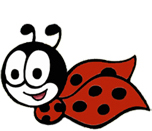 12. 03. – 16. 03. 2018.PONDĚLÍ Snídaně –ovesné vločky na mléku, skořice- ovoce                                                           Oběd – kuřecí polévka, kuřecí maso na smetaně, kynuté knedlíky, ciklaSvačina – ovoceÚTERÝSnídaně – chléb, tavený sýr, kakao- ovoceOběd – kapusta, sekaná, chlébSvačina – banánySTŘEDASnídaně – kukuřičný chléb, máslo, mléko- ovoce       Oběd – krůti polévka, ryřoto s krůtim masem, zelený salát s kukuřici, chlébSvačina - ovoceČTVRTEKSnídaně – chléb, paštika, čáj - ovoceOběd –  čočka s uzeným masem a těstem, chléb, koláč – roláda s povidly Svačina –  jogurt, chlébPÁTEK Snídaně – chléb, rama, čáj-  ovoceOběd – hustá polévka z celeru, flíčky se zelím a párkemSvačina- ovoceJídelníček vypracovali: Alenka Veltruská- bacc. zdr. sestraRuženka Husáková – hlavní kuchařkaŠkolka si dodržuje právo výměny jídelníčku. PONEDJELJAKDoručak – zobene pahuljice na mlijeku, cimet- voćeRučak – pileća juha, piletina u maku od vrhnja, knedle od dizanog tijesta, cikla Užina – voće                                                                                                                                                                                                                                                                                             UTORAKDoručak  – kruh, topljeni sir, kakao- voćeRučak – varivo od kelja, mesna štruca, kruhUžina – bananeSRIJEDADoručak – kukuruzni kruh, maslac, mlijeko- ovoceRučak – pureća juha, rižoto sa puretinom, zelena salata sa kukuruzom, kruhUžina – voćeČETVRTAKDoručak – kruh, pašteta, čaj- voćeRučak – varivo od leče sa suhim mesom i tijestom, kruh, kolač – rolada sa pekmezomUžina –   jogurt, kruhPETAKDoručak – kruh, rama, čaj- voćeRučak – krem juha od celera, flekice sa kupusom i hrenovkamaUžina – voćeJelovnik izradile: Alenka Veltruski – prvostupnica sestrinstvaRuženka Husak – glavna kuharicaVrtić zadržava pravo izmjene jelovnika.